Unit 1: DNA Evidence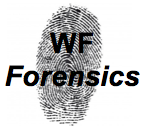 DNA contains genetic information. DNA is found on chromosomes located in the nucleus of our cells. DNA is biological, circumstantial,  and individual evidenceMade up of base pairs:   (think of a bar code) 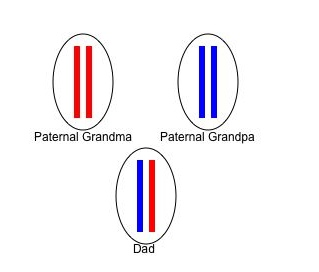 A – T       	adenine pairs with thymineC – G		cytosine pairs with guanineThe order of the base pairs determines the genetic code  Human DNA50% of a person’s DNA comes from each parent23 pairs (46 chromosomes) in nucleus of most cells1 chromosome in each pair is inherited from mother and other from the fatherEvery person has a different DNA sequence expect identical twins.Types of Human DNANUCLEAR DNA:  found in chromosomes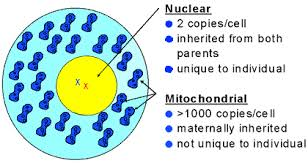 Used for DNA FingerprintingUnique to individual MITOCHONDRIAL DNA: Found in mitochondriaInherited from motherNot uniqueExample: bone, hair shaftMore stable over time/conditions*Can get more DNA if sample is limitedCan get DNA from a highly degraded sourceHow is DNA used?Identify a victimLink or exclude suspect to crime scene/evidence Link multiple crime scenesEstablish Maternity/Paternity What Factors Affect DNA evidence? Heat, sunlight, moisture, bacteria, and mold (this was a major issue in the O.J. Simpson Case) Not all DNA evidence will result in a usable DNA profile. DNA testing cannot identify when the suspect was at the crime scene or for how long. What is CODIS?Electronic database of DNA profiles that can identify suspects. DNA profiles from individuals convicted of certain crimes, such as rape, murder, and child abuse, are entered into CODIS and help identify possible suspects when no prior suspect existed.2 Main Types of DNA Testing RFLP:  analyzes variable lengths of DNA cut by restriction enzymes. RFLP: Restriction Fragment Length Polymorphism.requires large amounts of DNA and no degradation.Restriction enzymes: cut DNA at specific base sequences resulting in variable lengths of DNA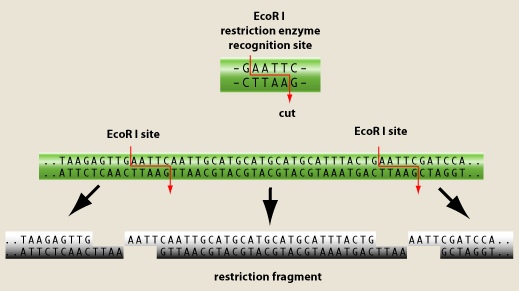 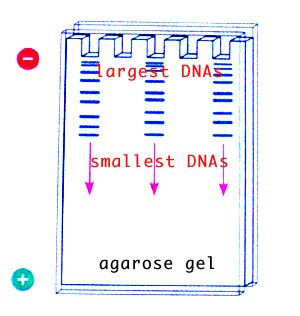 Gel electrophoresis: Method of separating molecules of DNA within an electric field based on the size and charge of DNA fragmentsMore probes taken, the better the match probability will be.Denim blue jeans actually interfere with the restriction enzymes!PCR: (Polymerase Chain Reactions) specific sequences of DNA that have high variability (differences)  are copied millions of times  Less DNA needed and can be partially degradedNewest type of DNA testing: STRSTR: Evaluates specific short repeating regions (loci) within nuclear DNAFBI uses 13 standard specific STR regions for CODIS